Хотите выгодно вложить ваши средства и получить высокий доход?Я готов сделать это для вас! Инвестиции в самые выгодные инструменты без фондов и обязательств с вашей стороны. Комфортное получение прибыли, реальные кейсы. Заказать звонок  Узнать больше ХХ (доверенные средства/активы под управлением)  ХХ% (доходность за год) ХХ (довольных клиентов)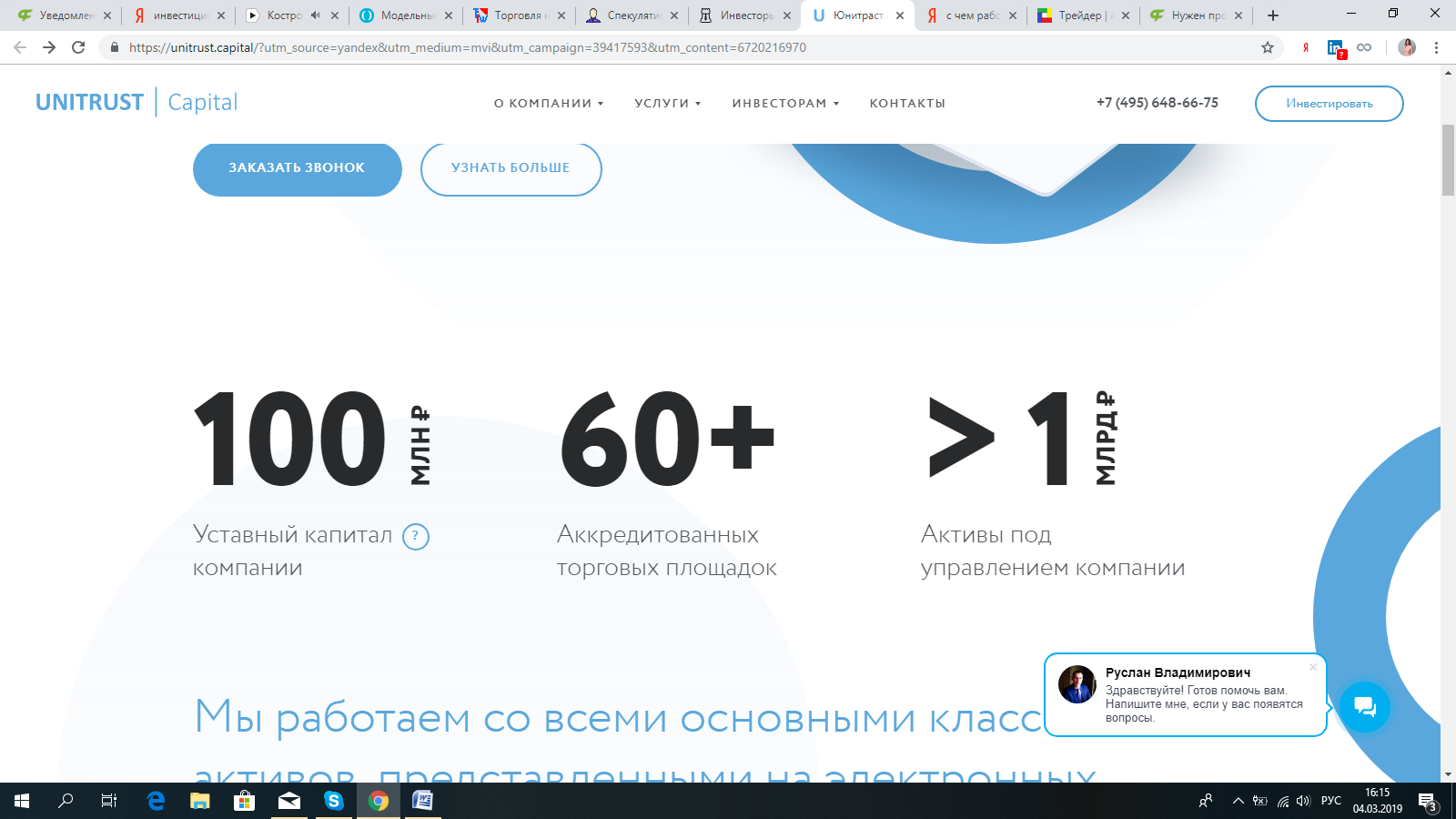 Мы работаем с самыми эффективными видами активов, приносящими максимальный доход в короткие сроки с минимальными рисками:Срочный рынок (форварды, фьючерсы, опционы)Рынок криптовалютФото Цитата «Я уверен, что деньги должны работать правильно. Для меня показателем эффективности вложений является скорость получения прибыли, её размер и уровень риска».Меня зовут Сергей ????.  Я занимаюсь инвестициями уже более Х лет, являюсь профессиональным проптрейдером и основателем Х. Я успешно работаю со всеми основными электронными биржами и криптовалютами. Средняя доходность вложенных мною средств – Х %.Преимущества работы со мной:Высокая доходностьЯ использую инструменты, которые приносят высокую прибыль в короткие сроки – в среднем от 20 до 40 % годовых с возможностью ежемесячного получения процентов.Низкие рискиБлагодаря моим знаниям и опыту вы ограждаете себя от рисков, которые связаны с высокодоходными инструментами.Комфортные условияМинимальная сумма инвестиций – всего Х рублей.Минимальный срок размещения  – от 3 месяцев.Быстрый стартПосле заключения договора я сразу начинаю действовать в ваших интересах, зарабатывая на биржах.Прозрачность и честностьЮридические и финансовые гарантии, полностью защищающие ваши интересы. Вы регулярно получаете отчёт о проведённых операциях с вашим капиталом.    Оставьте заявку и получите персональное инвестиционное предложение!Оставить заявкуВидео Хотите узнать больше о высокодоходных инвестициях и повысить финансовую грамотность? Посмотрите это видео и запишитесь на бесплатный семинар, где я рассмотрю все инструменты подробно. Вы получите ценные знания, которые помогут вам разобраться в различных направлениях инвестиций, правильно оценивать риски и выбирать профессиональных партнёров. Вы узнаете, какие работающие инструменты для получения высокого дохода существуют, и на что стоит ориентироваться при их выборе. Я буду рад поделиться своим многолетним опытом трейдинга и посвятить вас в азы финансовой грамотности. Семинар будет полезен как для новичков, так и для тех, кто разбирается в вопросе.Заполните небольшой опросник и получите приглашение на семинар:Получить приглашениеа) как вы оцениваете свои знания в области финансов и инвестирования?-любитель -новичок - опытный инвестор б) Куда бы вы предпочли вложить средства(можно выбрать несколько вариантов):- акции;  - облигации;  - банковский депозит;  - валюта;  - индексы;  - специализированный финансовый продукт;  - недвижимостьв) Какой Вы считаете для себя приемлемый уровень риска при вложении?- 0%. Не приемлю потери вообще. Я вкладываю не для того, чтобы терять.- 5%. Я могу смириться с небольшими потерями.- 10%. Это рынок, на рынке всегда есть риск, но это мой предел.- 15%. Чем выше риск, тем выше доходность.- 20%. Рынки постоянно двигаются и колебания амплитуда, амплисюда в 20% меня не пугают.- 25%. Я азартный игрок.г) e-mailСпасибо за ответы. Факт из жизни самых успешных спекулянтов: их самые большие потери, которые они могли спокойно вынести, составляли 70-80%. Приглашение на семинар уже ждёт вас на почте. Отзывы о нашей деятельностиНа мой взгляд, любые инвестиции  — довольно рискованный шаг. Но не зря говорят, «лучше синица в руках, чем журавль в небе». Я считаю, что не нужно полагаться на удачный случай, рассчитывая быстро заработать. Лучше положить на длительный срок, но с меньшим риском, это мое мнение.По-моему, это прекрасный  вариант для тех, кто хочет  инвестировать на средний срок при небольших рисках. В данном случае в приоритете именно надежность, в отличие от предложений игры на Forex для любителей высокого дохода при кратковременных инвестициях.Долго выбирал между банковскими ПИФами и ХХХ, изучил массу материала про самые популярные направления. В итоге выбрал ХХХ и не пожалел. По итогам первых полгода и выгоднее,  и комиссии не такие огромные и отношение к работе не формальное, как у банков, а профессиональное. Был на семинаре: очень конкретная и объективная информация, необходимая и  для тех, кто работал с ПИФами, а также для впервые вкладывающихся в них. Лично я такой точности и конкретики, а также внятных выводов не встречал. Главное помнить, если желаете вкладываться: если эта сумма - единственное накопление, то сто раз подумайте, стоит ли их вложить. Лучше разделите хотя бы на 2 части, ведь эта сумма может по неким причинам внезапно понадобиться, а моментально их получить назад будет невозможно.Хотите больше подробностей?Оставить заявкуИнвестируйте ваш капитал в надёжные и высокодоходные инструменты, используя наш опыт и знания! Ваши деньги должны работать на вас!